Assessed and Supported Year in Employment (ASYE) 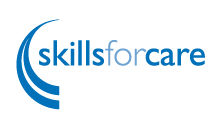 Progressive development meeting(for nine month stage)To be completed by the NQSW and the ASYE assessorThis meeting will support the NQSW to update their nine months to end of ASYE PDP. It should cover the NQSW’s progressive development, specifically focussing on the six to nine month stage of their ASYE. This meeting should also agree the NQSW’s learning objectives for the last three months of their ASYE.This template can be completed in bullet form or in full paragraphs. If concerns are identified, please use the action plan to record these concerns and how the learning objectives can be met by the final review.Part 1: AttendeesPart 2: Record of meeting – to be completed by the NQSW in consultation with the ASYE assessorPart 3: ASYE progressPart 4: NQSW signaturePart 5: ASYE assessor completes after this progressive development meetingPart 6: ASYE assessor signaturePart 7: Nine-month action plan (if required)Date of meetingName of attendees:Name of attendees:NQSWASYE assessorLine manager (if applicable)ASYE co-ordinator (if applicable)Others (e.g. HR)Please record the main points (strengths and areas of development/learning needs) covered in this meeting and use this information to complete your final PDP.Is the NQSW on track to pass their ASYE?Yes/NoIf No, please give detailsNQSW signatureDateHave areas of the NQSW’s development/learning needs been transferred to the NQSW’s final PDP?Yes/NoIf No, please give further detailsASYE assessor signatureDateIssueActionBy whomBy when